N. 03012/2012 REG.PROV.CAU.N. 04816/2012 REG.RIC.           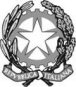 REPUBBLICA ITALIANAIl Consiglio di Statoin sede giurisdizionale (Sezione Sesta)ha pronunciato la presenteORDINANZAsul ricorso numero di registro generale 4816 del 2012, proposto da: Marco Matteo Ciccone, rappresentato e difeso dagli avv. Pasquale Medina e Marco Vitone, con domicilio eletto presso l’avv. Franco Gaetano Scoca in Roma, via Paisiello, 55; controUniversità degli Studi di Bari, rappresentato e difeso dagli avv. Gaetano Prudente, Domenico Carbonara, con domicilio eletto presso l’avv. Alfredo Fava in Roma, Piazzale Aldo Moro, 5; nei confronti diStefano Favale, rappresentato e difeso dagli avv. Vincenzo Caputi Iambrenghi, Fulvio Mastroviti, con domicilio eletto presso Studio Legale Caputi Iambrenghi in Roma, via Vincenzo Picardi, 4/B; Azienda Ospedaliero-Universitaria Consorziale Policlinico di Bari; per la riformaordinanza cautelare del T.A.R. PUGLIA - BARI: SEZIONE I n. 00345/2012, resa tra le parti, concernente procedura concorsuale docenti universitariVisto l'art. 62 cod. proc. amm;Visti il ricorso in appello e i relativi allegati;Visti tutti gli atti della causa;Visti gli atti di costituzione in giudizio di Università degli Studi di Bari e di Stefano Favale;Vista la impugnata ordinanza cautelare del Tribunale amministrativo regionale di reiezione della domanda cautelare presentata dalla parte ricorrente in primo grado;Viste le memorie difensive;Relatore nella camera di consiglio del giorno 31 luglio 2012 il Cons. Roberto Giovagnoli e uditi per le parti gli avvocati Medina, l'avv. Vitone, l'avv. Prudente e l'avv. Caputi;Considerato che non risulta, allo stato, sussistente il periculum in mora, in quanto, nelle more del rinnovo della procedura concorsuale il mantenimento in servizio del controinteressato non reca al ricorrente un pregiudizio grave e irreparabile, essendo la posizione di quest’ultimo pienamente reintegrabile, anche in forma specifica mediante il subentro, all’esito del giudizio di merito; ritenuto che sussistono i presupposti per compensare le spese della presente fase cautelare;P.Q.M.Il Consiglio di Stato in sede giurisdizionale (Sezione Sesta)Respinge l'appello (Ricorso numero: 4816/2012).Spese compensate.La presente ordinanza sarà eseguita dall'Amministrazione ed è depositata presso la segreteria della Sezione che provvederà a darne comunicazione alle parti.Così deciso in Roma nella camera di consiglio del giorno 31 luglio 2012 con l'intervento dei magistrati:Luigi Maruotti, PresidenteMaurizio Meschino, ConsigliereRoberto Giovagnoli, Consigliere, EstensoreClaudio Contessa, ConsigliereGabriella De Michele, ConsigliereDEPOSITATA IN SEGRETERIAIl 01/08/2012IL SEGRETARIO(Art. 89, co. 3, cod. proc. amm.)L'ESTENSOREIL PRESIDENTE